 Visual Arts EE Due Dates -2023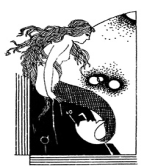 Conference 1: Jan. 18-28Discuss Research QuestionBring books and articles to support research question and purpose.Conference 2: Feb. 28-Mar. 11Research Question confirmed.Bring more books and articles.Working Outline.RPPF #1 at end of conferenceConference 3 : April 18-29Annotated Bibliography.Working Outline.First 1000 words.Conference 4: May 23-May 31Bibliography5 Pages of EssayTable of ContentsList of IllustrationsRPPF #2 at end of conference.Rough draft due to Yeokum first day of schoolConference 5: Oct. 17-28Personal Final Conference about Rough draftFinal Draft Due:  Dec. 1 Viva Voce conference in December.RPPF #3 at end of Viva Voce conference.